特定福祉用具販売業者様各位介護支援専門員様各位八王子市役所　介護保険課　給付担当平素より介護保険制度にご理解ご協力いただき、厚く御礼申しあげます。さて、令和４年度より「排泄予測支援機器」が新たに介護保険の給付対象となりました。このことについて、下記のとおり通知します。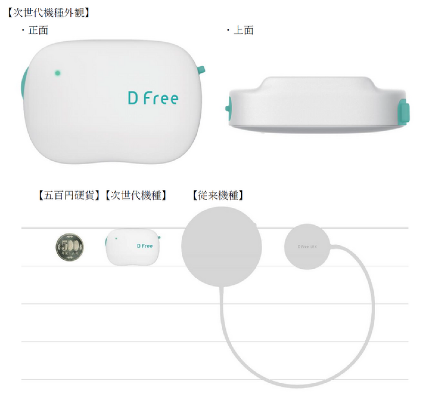 